Rewalidacja kl. II d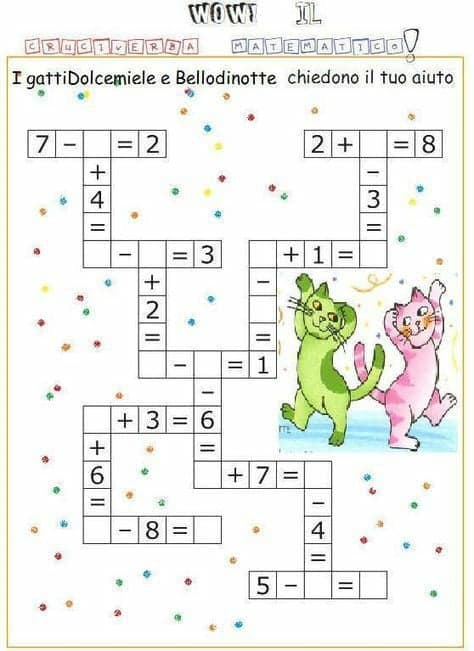 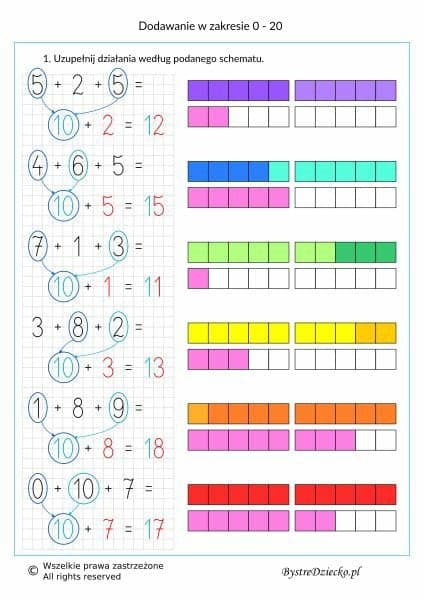 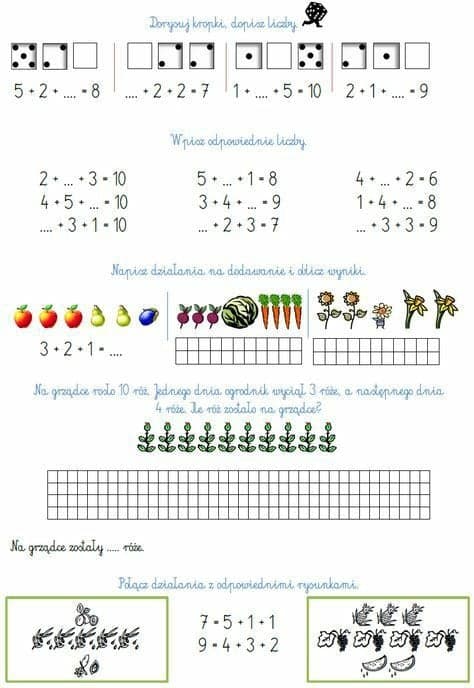 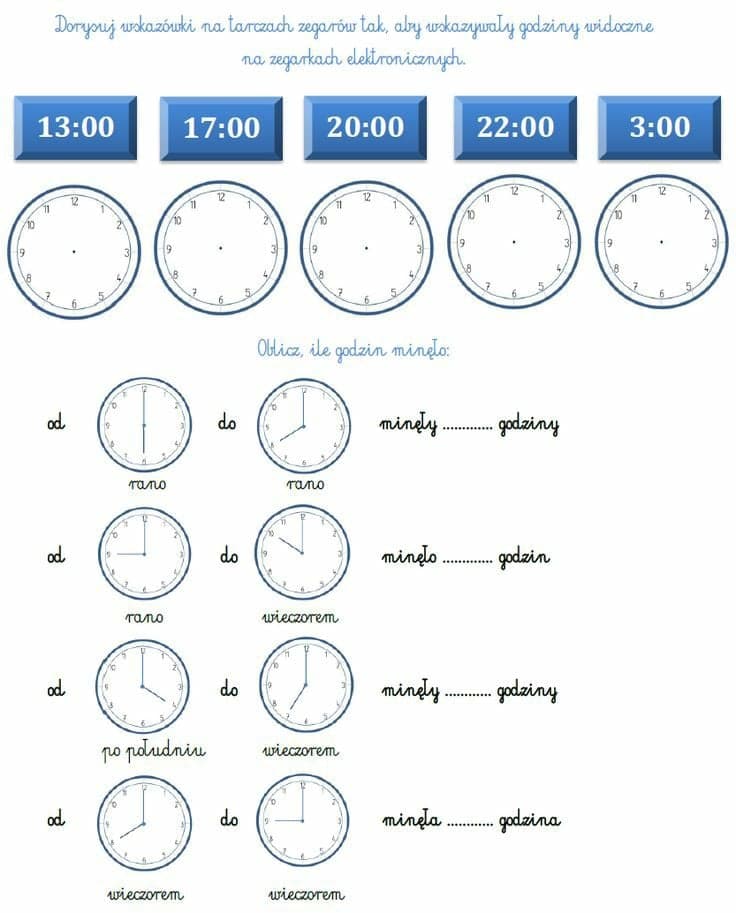 